Міністерство освіти і науки УкраїниНаціональний технічний університет«Дніпровська політехніка»Кафедра економіки та економічної кібернетики РОБОЧА ПРОГРАМА НАВЧАЛЬНОЇ ДИСЦИПЛІНИ«Система обробки економічної інформації»Викладачі: Яковенко Тетяна Юріївна Пролонговано: на 20__/20__ н.р. __________(___________) «__»___ 20__р.                                              (підпис, ПІБ, дата)                           на 20__/20__ н.р. __________(___________) «__»___ 20__р.                                         (підпис, ПІБ, дата)ДніпроНТУ «ДП»2019Робоча програма навчальної дисципліни «Система обробки економічної інформації» для магістрів спеціальності 051 «Економіка» / Нац. техн. ун-т. «Дніпровська політехніка», каф. ЕЕК. – Д. : НТУ «ДП», 2019. – 14 с.Розробник – Яковенко Т.Ю.Робоча програма регламентує:мету дисципліни;дисциплінарні результати навчання, сформовані на основі трансформації очікуваних результатів навчання освітньої програми; базові дисципліни;обсяг і розподіл за формами організації освітнього процесу та видами навчальних занять;програму дисципліни (тематичний план за видами навчальних занять);алгоритм оцінювання рівня досягнення дисциплінарних результатів навчання (шкали, засоби, процедури та критерії оцінювання); інструменти, обладнання та програмне забезпечення;рекомендовані джерела інформації.Робоча програма призначена для реалізації компетентнісного підходу під час планування освітнього процесу, викладання дисципліни, підготовки студентів до контрольних заходів, контролю провадження освітньої діяльності, внутрішнього та зовнішнього контролю забезпечення якості вищої освіти, акредитації освітніх програм у межах спеціальності.Робоча програма буде в пригоді для формування змісту підвищення кваліфікації науково-педагогічних працівників кафедр університету.Погоджено рішенням методичної комісії спеціальності 051 Економіка (протокол № 1 від 30.08.2019 року).ЗМІСТ1 МЕТА НАВЧАЛЬНОЇ ДИЦИПЛІНИ	42 ОЧІКУВАНІ ДИСЦИПЛІНАРНІ РЕЗУЛЬТАТИ НАВЧАННЯ	43 БАЗОВІ ДИСЦИПЛІНИ	44 ОБСЯГ І РОЗПОДІЛ ЗА ФОРМАМИ ОРГАНІЗАЦІЇ ОСВІТНЬОГО ПРОЦЕСУ ТА ВИДАМИ НАВЧАЛЬНИХ ЗАНЯТЬ	45 ПРОГРАМА ДИСЦИПЛІНИ ЗА ВИДАМИ НАВЧАЛЬНИХ ЗАНЯТЬ	56 ОЦІНЮВАННЯ РЕЗУЛЬТАТІВ НАВЧАННЯ	66.1 Шкали	66.2 Засоби та процедури	76.3 Критерії	87 ІНСТРУМЕНТИ, ОБЛАДНАННЯ ТА ПРОГРАМНЕ ЗАБЕЗПЕЧЕННЯ	68 РЕКОМЕНДОВАНІ ДЖЕРЕЛА ІНФОРМАЦІЇ	111 МЕТА НАВЧАЛЬНОЇ ДИЦИПЛІНИВ освітньо-професійній програмі Національного технічного університету «Дніпровська політехніка» спеціальності 051 «Економіка» здійснено розподіл програмних результатів навчання (ПРН) за організаційними формами освітнього процесу. Зокрема, до дисципліни В 1.7 «Система обробки економічної інформації» віднесено такі результати навчання:ВР1.9. Експлуатувати  інформаційні системи та прикладне програмне забезпечення будь-якого видуМета дисципліни – формування компетентностей щодо проектування та експлуатації інформаційних систем обробки економічної інформації.Реалізація мети вимагає трансформації програмних результатів навчання в дисциплінарні та адекватний відбір змісту навчальної дисципліни за цим критерієм.2 ОЧІКУВАНІ ДИСЦИПЛІНАРНІ РЕЗУЛЬТАТИ НАВЧАННЯ3 БАЗОВІ ДИСЦИПЛІНИ 4 ОБСЯГ І РОЗПОДІЛ ЗА ФОРМАМИ ОРГАНІЗАЦІЇ ОСВІТНЬОГО ПРОЦЕСУ ТА ВИДАМИ НАВЧАЛЬНИХ ЗАНЯТЬ5 ПРОГРАМА ДИСЦИПЛІНИ ЗА ВИДАМИ НАВЧАЛЬНИХ ЗАНЯТЬ6 ОЦІНЮВАННЯ РЕЗУЛЬТАТІВ НАВЧАННЯСертифікація досягнень студентів здійснюється за допомогою прозорих процедур, що ґрунтуються на об’єктивних критеріях відповідно до «Положення про оцінювання результатів навчання здобувачів вищої освіти».Досягнутий рівень компетентностей відносно очікуваних, що ідентифікований під час контрольних заходів, відображає реальний результат навчання студента за дисципліною.6.1 ШкалиОцінювання навчальних досягнень студентів НТУ «ДП» здійснюється за рейтинговою (100-бальною) та інституційною шкалами. Остання необхідна (за офіційною відсутністю національної шкали) для конвертації (переведення) оцінок мобільних студентів.Шкали оцінювання навчальних досягнень студентів НТУ «ДП»Кредити навчальної дисципліни зараховується, якщо студент отримав підсумкову оцінку не менше 60-ти балів. Нижча оцінка вважається академічною заборгованістю, що підлягає ліквідації.6.2 Засоби та процедуриЗміст засобів діагностики спрямовано на контроль рівня сформованості знань, умінь, комунікації, автономності та відповідальності студента за вимогами НРК до 8-го кваліфікаційного рівня під час демонстрації регламентованих робочою програмою результатів навчання.Студент на контрольних заходах має виконувати завдання, орієнтовані виключно на демонстрацію дисциплінарних результатів навчання (розділ 2).Засоби діагностики, що надаються студентам на контрольних заходах у вигляді завдань для поточного та підсумкового контролю, формуються шляхом конкретизації вихідних даних та способу демонстрації дисциплінарних результатів навчання.Засоби діагностики (контрольні завдання) для поточного та підсумкового контролю дисципліни затверджуються кафедрою. Види засобів діагностики та процедур оцінювання для поточного та підсумкового контролю дисципліни подано нижче. Засоби діагностики та процедури оцінюванняПід час поточного контролю лекційні заняття оцінюються шляхом визначення якості виконання контрольних конкретизованих завдань. Практичні заняття оцінюються якістю виконання контрольного або індивідуального завдання.Якщо зміст певного виду занять підпорядковано декільком дескрипторам, то інтегральне значення оцінки може визначатися з урахуванням вагових коефіцієнтів, що встановлюються викладачем.За наявності рівня результатів поточних контролів з усіх видів навчальних занять не менше 60 балів, підсумковий контроль здійснюється без участі студента шляхом визначення середньозваженого значення поточних оцінок.Незалежно від результатів поточного контролю кожен студент під час екзамену має право виконувати ККР, яка містить завдання, що охоплюють ключові дисциплінарні результати навчання.Кількість конкретизованих завдань ККР повинна відповідати відведеному часу на виконання. Кількість варіантів ККР має забезпечити індивідуалізацію завдання.Значення оцінки за виконання ККР визначається середньою оцінкою складових (конкретизованих завдань) і є остаточним.Інтегральне значення оцінки виконання ККР може визначатися з урахуванням вагових коефіцієнтів, що встановлюється кафедрою для кожного дескриптора НРК.6.3 КритеріїРеальні результати навчання студента ідентифікуються та вимірюються відносно очікуваних під час контрольних заходів за допомогою критеріїв, що описують дії студента для демонстрації досягнення результатів навчання.Для оцінювання виконання контрольних завдань під час поточного контролю лекційних і практичних занять в якості критерія використовується коефіцієнт засвоєння, що автоматично адаптує показник оцінки до рейтингової шкали:Оi = 100 a/m,де a – число правильних відповідей або виконаних суттєвих операцій відповідно до еталону рішення; m – загальна кількість запитань або суттєвих операцій еталону.Індивідуальні завдання та комплексні контрольні роботи оцінюються експертно за допомогою критеріїв, що характеризують співвідношення вимог до рівня компетентностей і показників оцінки за рейтинговою шкалою.Зміст критеріїв спирається на компетентністні характеристики, визначені НРК для бакалаврського рівня вищої освіти (подано нижче).Загальні критерії досягнення результатів навчання для 8-го кваліфікаційного рівня за НРКІнтегральна компетентність – здатність визначати та розв’язувати складні економічні задачі і проблеми, приймати відповідні аналітичні та управлінські рішення у сфері економіки або у процесі навчання, що передбачає проведення досліджень та/або здійснення інновацій в умовах невизначеності.7 ІНСТРУМЕНТИ, ОБЛАДНАННЯ ТА ПРОГРАМНЕ ЗАБЕЗПЕЧЕННЯТехнічні засоби навчання.Дистанційна платформа Мoodlе.8 РЕКОМЕНДОВАНІ ДЖЕРЕЛА ІНФОРМАЦІЇ1. Бутова Р. К. Інформаційні системи в промисловості : конспект лекцій / Р. К. Бутова. – Харків : Вид. ХДЕУ, 2004. – 176 с.2. Бутова Р. К. Система оброблення економічної інформації : конспект лекцій / Р. К. Бутова. – Харків : Вид. ХНЕУ, 2005. – 220 с.3. Золотарьова І. О. Автоматизація документообігу : навчальний посібник / І. О. Золотарьова, Р. К. Бутова. – Харків : Вид. ХНЕУ, 2008. – 158 с.4. Золотарьова І. О. Інформаційні системи та технології в банківській сфері : навчальний посібник / І. О. Золотарьова, Р. К. Бутова, А. А. Гаврилова. – Харків : Вид. ХНЕУ, 2009. – 332 с.5. Методичні рекомендації до лабораторних робіт з навчальної дисципліни "Інформаційні системи в економіці" для студентів спеціальності 7.080401, 7.080407 усіх форм навчання / укл. І. О. Золотарьова, Г. О. Плеханова. – Харків : Вид. ХНЕУ, 2006. – 58 с.6. Методичні рекомендації до лабораторних робіт з навчальної дисципліни "Інформаційні технології та системи" для студентів напряму підготовки 0804 "Комп’ютерні науки" всіх форм навчання / укл. І. О. Золотарьова, І. Л. Латишева, Г. О. Плеханова. – Харків : Вид. ХНЕУ, 2007. – 60 с.7. Методичні рекомендації до оформлення звітів, курсових та дипломних проектів для студентів напряму підготовки 0804 "Комп'ютерні науки" всіх форм навчання / укл. І. О. Золотарьова, О. М. Беседовський, І. Л. Латишева, Г. О. Плеханова. – Харків : Вид. ХНЕУ, 2007. – 32 с.8. Гладкий А. А. 1С: Предприятие 8.0 / А. А. Гладкий. – СПб. : Тритон, 2005. – 256 с.9. Гужва В. М. Інформаційні системи і технології на підприємствах : навч. посібн. / В. М. Гужва. – К. : КНЕУ, 2001. – 400 с.10. Івахненков С.В. Інформаційні технології в організації бухгалтерського обліку та аудиту : навч. посібн. / С. В. Івахненко. – К. : Знання-Прес, 2003. – 349 с.11. Ивин Л. Н. Информационная экономика / Л. Н. Ивин, В. М.Куклин. – Харьков : Изд. Кроссроуд, 2005. – 436 с.12. Информатизация бизнеса: концепции, технологии, системи/ А. М. Карминский, С. А. Карминский, В. П. Нестеров, Б. В. Чернышов ;[под ред. А. М. Карминского]. – М. : Финанси и статистика, 2004. – 624 с.13. Інформаційні системи і технології в економіці / за ред.д.е.н. В. С. Пономаренка. – К. : "Видавничий центр Академія", 2002. – 542 с.14. Информационные технологии в бизнесе : энциклопедия ; пер. сангл. / под ред. М. Желены. – СПб. : Питер, 2002. – 1120 с.15. Информационные технологии в кадровом учете и управлении персоналом 2007. Аналитический обзор российского рынка автоматизированных систем управления персоналом. – М. : Tadviser, 2007. – 81 с.16. Информационные технологии в маркетинге : учебник для вузов / Г. А. Титоренко, Г. Л. Макарова, Д. М. Дайитбегов и др. ; под ред. проф. Г. А. Титоренко. – М. : ЮНИТИ-ДАНА, 2000. – 335 с.17. Информационные технологии в экономике / под ред. д.э.н., профессора Ю. Ф. Симионова. – Ростов н/Д : Феникс, 2003. – 352 с.18. Лазарева С. Ф. Економіка та організація інформаційного бізнесу: навч. посібн. / С. Ф. Лазарева. – К. : КНЕУ, 2002 – 667 с.19. Материалы учебного курса "Приложения в Microsoft Dynamics CRM 4.0" (закрытый електронный источник).20. Лодон Дж. Управление информационными системами / Дж. Лодон, К. Лодон ; пер. с англ. ; под. ред. Д. Р. Трутнева. – 7-е изд. – СПб. : Питер, 2005. – 912 с. 21. Пинчук Н. С. Інформаційні системи й технології в маркетингу : навч. посібн. / Н. С. Пинчук, Г. П. Галузинський, Н. С. Орленко. – 2-ге вид., перероб. і доп. – К. : КНЕУ, 2003. – 352 с. 22. Писаревська Т. А. Інформаційні системи і технології в управлінні трудовими ресурсами : навч. посібн. / Т. А. Писаревська. – 2-ге вид., перероб. і доп. – К. : КНЕУ, 2000. – 279 с. 23. Скотт Д. Microsoft Dynamics CRM 4.0 для чайников / Д. Скотт, Д. Ли, С. Вейсс ; пер. с англ. – М. : ООО "ИД. Вильямс", 2009. – 368 с. 24. Татарчук М. І. Корпоративні інформаційні системи : навч. посібн. / М. І. Татарчук. – К. : КНЕУ, 2005. – 291 с. 25. Терещенко Л. О. Інформаційні системи і технології в обліку: навч. посібн.: Л. О. Терещенко, І. І. Матієнко-Зубенко : – К. : КНЕУ, 2004. – 187 с. 26. Управленческий консультант: настольная книга руководителя – К.: Тз ОВ "БУК", 2005. – 384с. 27. Управленческий консультант: настольная книга руководителя – Книга 2. – К.: Фолиант, 2006 – 416с. 28. Успенский И. В. Интернет как инструмент маркетинга / И. В. Успенский . – СПБ. : БХВ-Санкт-Петербург, 2000. – 256 с. 29. Уткин В. Б. Информационные системы в экономике : учебник для студ. высш. учеб заведений / В. Б. Уткин, К. В. Балдин. – М. : Издательский центр "Академия", 2004. – 288 с. 30. Чаадаев В. К. Информационные системы компаний связи. Создание и внедрение / И. В. Шеметова, И. Б. Шибаева. – М. : Эко- Трендз 2004. – 256 с. 31. BYTE-Россия – журнал для ИТ-профессио-налов [Електронний ресурс]. – Режим доступа : http://www.bytemag.ru/ 32. ERP-эксперт – Всѐ о ERP, ERP II, MRP, MRP II [Електронний ресурс]. – Режим доступа : http://erp-expert.narod.ru/index.htm 33. Корпоративный менеджмент [Електронний ресурс]. – Режим доступа : http://www.cfin.ru/ 34. Планета КИС [Електронний ресурс]. – Режим доступа : http://www.russianenterprisesolutions.com 35. Издание о высоких технологиях – Cnews [Електронний ресурс]. – Режим доступа : http://www.cnews.ru/ 36. Корпоративное управление [Електронний ресурс]. – Режим дос- тупа : http://www.corporation.com.ua/ 37. Выбор КИС: проблемы и решения [Електронний ресурс]. – Ре- жим доступа : http://soft-expert.ru/ 38. Открытые системы [Електронний ресурс]. – Режим доступа : http://www.osp.ru/ 39. Интернет-университет информационных технологий [Електрон- ний ресурс]. – Режим доступа : http://www.intuit.ru/ 40. Российская Ассоциация Управления Проектами СОВНЕТ [Елек- тронний ресурс]. – Режим доступа : http://www.sovnet.ru/ 41. ПРОФЕССИОНАЛ УПРАВЛЕНИЯ ПРОЕКТАМИ [Електронний ресурс]. – Режим доступа : http://www.pmprofy.ru/ 42. Управление проектами в России [Електронний ресурс]. – Режим доступа : http://www.projectmanagement.ru/ 43. Всѐ о CRM в России и СНГ [Електронний ресурс]. – Режим дос- тупа : http://www.CRMinfo.ru 44. Информационные технологии в управлении [Електронний ре- сурс]. – Режим доступа : http://www.it-management.ru 45. Информационный портал CRM [Електронний ресурс]. – Режим доступа : www.crm.com.ua 46. Институт искусственного интеллекта [Електронний ресурс]. – Режим доступа : http://www.iai.gov.ua/ 47. Информатика – ГОСНИИ ИТ [Електронний ресурс]. – Режим доступа : http://www.informika.ru/ 48. Портал "Компьютерра онлайн" [Електронний ресурс]. – Режим доступа : http://www.computerra.ru 49. IT-портал [Електронний ресурс]. – Режим доступа : http://www.citforum.ru/ 50. Компьютерная библиотека [Електронний ресурс]. – Режим дос- тупа : http://computerlibrary.info 51. Управление проектами [Електронний ресурс]. – Режим доступа : http://www.pmprofy.ru/ 52. ITC Online [Електронний ресурс]. – Режим доступа : http://itc.ua/ 53. Портал "Информационно-коммуникационные технологии в образовании" [Електронний ресурс]. – Режим доступа : http://www.ict.edu.ru/ 54. Всѐ о разработке ПО [Електронний ресурс]. – Режим доступа : http://www.maxkir.com/ – 55. Корпорация "Галактика". Информационные технологи управления [Електронний ресурс]. – Режим доступа : http://www.galaktika.ru 56. Автоматизированная Банковская система "БИС ГРАНТ" [Електронний ресурс]. – Режим доступа : http://www. bank soft com.ua/index.php?id=9 «ЗАТВЕРДЖЕНО»завідувач кафедри Чуріканова О.Ю. 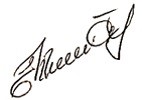 «30» серпня2022 р.Галузь знань …………….…05 Соціальні та поведінкові наукиСпеціальність ……………...051 ЕкономікаОсвітній рівень…………….магістрОсвітньо-професійна програма Економічна кібернетикаСпеціалізація ………………Економічна кібернетикаСтатус ………………………вибірковаЗагальний обсяг ..………….4  кредитів ЄКТС (120 годин)Форма підсумкового контролю ЕкзаменТермін викладання ………..2-й семестрМова викладання …………….українськаШифрПРНДисциплінарні результати навчання (ДРН)Дисциплінарні результати навчання (ДРН)ШифрПРНшифр ДРНзмістВР1.9ВР1.9-1Розуміти принципи організації управління в умовах системної обробки економічної інформації. Вміти удосконалювати форми і методи управління виробництвом. Знати сутність системної обробки економічної інформації і нової інформаційної технології. Вміти створювати розподілені бази даних при розподіленій обробці інформаціїВР1.9ВР1.9-2Здійснювати організацію АРМ та їх мереж. Знати переспективи розвитку телеобробки даних. Розуміти методичні основи автоматизації процесів збирання економічної інформації. Вміти здійснювати автоматизацію процесів збирання інформації на різних ділянках облікуВР1.9ВР1.9-3Вміти здійснювати організацію системної обробки інформації по обліку і складанню звітності на ПЕОМ та при аналізі виробничо-господарської діяльності. Назва дисципліниЗдобуті результати навчанняФ 2. Математичне моделювання систем Формулювати, аналізувати та синтезувати рішення науково-практичних проблем на абстрактному рівні шляхом декомпозиції їх на складові; обґрунтовувати та управляти проектами або комплексними діями; застосовувати сучасні інформаційні технології у соціально-економічних дослідженняхВид навчальних занятьОбсяг, годиниРозподіл за формами навчання, годиниРозподіл за формами навчання, годиниРозподіл за формами навчання, годиниРозподіл за формами навчання, годиниРозподіл за формами навчання, годиниРозподіл за формами навчання, годиниВид навчальних занятьОбсяг, годиниденнаденнавечірнявечірнязаочназаочнаВид навчальних занятьОбсяг, годиниаудиторні заняттясамостійна роботааудиторні заняттясамостійна роботааудиторні заняттясамостійна роботалекційні601842--456практичні601842--456лабораторні-------семінари-------РАЗОМ1203684--8112ШифриДРНВиди та тематика навчальних занятьОбсяг складових, годиниЛЕКЦІЇ60ВР1.9-1ВР1.9-2ВР1.9-31. Удосконалення управління економікою на основі системної обробки економічної інформації на ПЕОМ10ВР1.9-1ВР1.9-2ВР1.9-31.1. Організація управління в умовах системної обробки економічної інформації. 10ВР1.9-1ВР1.9-2ВР1.9-31.2. Удосконалення форм і методів управління виробництвом10ВР1.9-1ВР1.9-2ВР1.9-32. Основи системної обробки економічної інформації на ПЕОМ.10ВР1.9-1ВР1.9-2ВР1.9-32.1. Сутність системної обробки економічної інформації і нової інформаційної технології10ВР1.9-1ВР1.9-2ВР1.9-32.2. Створення розподілених баз даних при розподіленій обробці інформації10ВР1.9-1ВР1.9-2ВР1.9-33. Створення АРМ та їх мереж на підприємстві.10ВР1.9-1ВР1.9-2ВР1.9-33.1. Організація АРМ та їх мереж10ВР1.9-1ВР1.9-2ВР1.9-33.2. Переспективи розвитку телеобробки даних10ВР1.9-1ВР1.9-2ВР1.9-34. Автоматизація процесів збирання економічної інформації на ПЕОМ10ВР1.9-1ВР1.9-2ВР1.9-34.1. Методичні основи автоматизації процесів збирання економічної інформації10ВР1.9-1ВР1.9-2ВР1.9-34.2. Автоматизація процесів збирання інформації на різних ділянках обліку10ВР1.9-1ВР1.9-2ВР1.9-35. Організація системної обробки інформації по обліку і складанню звітності на ПЕОМ10ВР1.9-1ВР1.9-2ВР1.9-35.1. Методичні основи організації обліку і складання звітності в умовах нової інформаційної технології10ВР1.9-1ВР1.9-2ВР1.9-35.2. Облік основних засобів (фондів)10ВР1.9-1ВР1.9-2ВР1.9-35.3. Облік матеріальних цінноостей10ВР1.9-1ВР1.9-2ВР1.9-35.4. Облік праці і заробітньої плати10ВР1.9-1ВР1.9-2ВР1.9-35.5. Облік готової продукції10ВР1.9-1ВР1.9-2ВР1.9-35.6. Облік затрат на виробництво і калькулювання собівартості продукції10ВР1.9-1ВР1.9-2ВР1.9-35.7. Облік грошових коштів і фінансово-розрахункових операцій10ВР1.9-1ВР1.9-2ВР1.9-35.8. Складання зведеної звітності10ВР1.9-1ВР1.9-2ВР1.9-36. Системна обробка інформації при аналізі виробничо-господарської діяльності10ВР1.9-1ВР1.9-2ВР1.9-36.1. Методичні основи організації економічного аналізу10ВР1.9-1ВР1.9-2ВР1.9-36.2. Аналіз показників виробничо-господарської діяльності10ПРАКТИЧНІ ЗАНЯТТЯ60ВР1.9-1ВР1.9-2ВР1.9-3Внесення відомостей про організацію та її співробітників. Формування штатного розкладу7ВР1.9-1ВР1.9-2ВР1.9-3Регламентований облік кадрів підприємства7ВР1.9-1ВР1.9-2ВР1.9-3Розрахунок заробітної плати7ВР1.9-1ВР1.9-2ВР1.9-3Управлінський облік кадрів підприємства7ВР1.9-1ВР1.9-2ВР1.9-3Управління продажами в ІТ-бізнесі7ВР1.9-1ВР1.9-2ВР1.9-3 Управління маркетинговою діяльністю в ІТ-бізнесі7ВР1.9-1ВР1.9-2ВР1.9-3Управління сервісним обслуговуванням в ІТ-бізнесі6ВР1.9-1ВР1.9-2ВР1.9-3Ділова гра "Вибір комплексної системи автоматизації підприємства"6ВР1.9-1ВР1.9-2ВР1.9-3Внесення відомостей про організацію та її співробітників. Формування штатного розкладу6РАЗОМРАЗОМ120РейтинговаІнституційна90…100відмінно / Excellent74…89добре / Good60…73задовільно / Satisfactory0…59незадовільно / FailПОТОЧНИЙ КОНТРОЛЬПОТОЧНИЙ КОНТРОЛЬПОТОЧНИЙ КОНТРОЛЬПІДСУМКОВИЙ КОНТРОЛЬПІДСУМКОВИЙ КОНТРОЛЬнавчальне заняттязасоби діагностикипроцедуризасоби діагностикипроцедурилекціїконтрольні завдання за кожною темоювиконання завдання під час лекційкомплексна контрольна робота (ККР)визначення середньозваженого результату поточних контролів;виконання ККР під час екзамену за бажанням студентапрактичніконтрольні завдання за кожною темоювиконання завдань під час практичних занятькомплексна контрольна робота (ККР)визначення середньозваженого результату поточних контролів;виконання ККР під час екзамену за бажанням студентапрактичніабо індивідуальне завданнявиконання завдань під час самостійної роботикомплексна контрольна робота (ККР)визначення середньозваженого результату поточних контролів;виконання ККР під час екзамену за бажанням студентаДескриптори НРКВимоги до знань, умінь, комунікації, автономності та відповідальностіПоказникоцінки Знання Знання Знання спеціалізовані концептуальні знання, набуті у процесі навчання та/або професійної діяльності на рівні новітніх досягнень, які є основою для оригінального мислення та інноваційної діяльності, зокрема в контексті дослідницької роботи; критичне осмислення проблем у навчанні та/або професійній діяльності та на межі предметних галузейВідповідь відмінна – правильна, обґрунтована, осмислена.Характеризує наявність:спеціалізованих концептуальних знань на рівні новітніх досягнень;критичне осмислення проблем у навчанні та/або професійній діяльності та на межі предметних галузей95-100спеціалізовані концептуальні знання, набуті у процесі навчання та/або професійної діяльності на рівні новітніх досягнень, які є основою для оригінального мислення та інноваційної діяльності, зокрема в контексті дослідницької роботи; критичне осмислення проблем у навчанні та/або професійній діяльності та на межі предметних галузейВідповідь містить негрубі помилки або описки90-94спеціалізовані концептуальні знання, набуті у процесі навчання та/або професійної діяльності на рівні новітніх досягнень, які є основою для оригінального мислення та інноваційної діяльності, зокрема в контексті дослідницької роботи; критичне осмислення проблем у навчанні та/або професійній діяльності та на межі предметних галузейВідповідь правильна, але має певні неточності85-89спеціалізовані концептуальні знання, набуті у процесі навчання та/або професійної діяльності на рівні новітніх досягнень, які є основою для оригінального мислення та інноваційної діяльності, зокрема в контексті дослідницької роботи; критичне осмислення проблем у навчанні та/або професійній діяльності та на межі предметних галузейВідповідь правильна, але має певні неточності й недостатньо обґрунтована80-84спеціалізовані концептуальні знання, набуті у процесі навчання та/або професійної діяльності на рівні новітніх досягнень, які є основою для оригінального мислення та інноваційної діяльності, зокрема в контексті дослідницької роботи; критичне осмислення проблем у навчанні та/або професійній діяльності та на межі предметних галузейВідповідь правильна, але має певні неточності, недостатньо обґрунтована та осмислена 75-79спеціалізовані концептуальні знання, набуті у процесі навчання та/або професійної діяльності на рівні новітніх досягнень, які є основою для оригінального мислення та інноваційної діяльності, зокрема в контексті дослідницької роботи; критичне осмислення проблем у навчанні та/або професійній діяльності та на межі предметних галузейВідповідь фрагментарна70-74спеціалізовані концептуальні знання, набуті у процесі навчання та/або професійної діяльності на рівні новітніх досягнень, які є основою для оригінального мислення та інноваційної діяльності, зокрема в контексті дослідницької роботи; критичне осмислення проблем у навчанні та/або професійній діяльності та на межі предметних галузейВідповідь демонструє нечіткі уявлення студента про об'єкт вивчення65-69спеціалізовані концептуальні знання, набуті у процесі навчання та/або професійної діяльності на рівні новітніх досягнень, які є основою для оригінального мислення та інноваційної діяльності, зокрема в контексті дослідницької роботи; критичне осмислення проблем у навчанні та/або професійній діяльності та на межі предметних галузейРівень знань мінімально задовільний60-64спеціалізовані концептуальні знання, набуті у процесі навчання та/або професійної діяльності на рівні новітніх досягнень, які є основою для оригінального мислення та інноваційної діяльності, зокрема в контексті дослідницької роботи; критичне осмислення проблем у навчанні та/або професійній діяльності та на межі предметних галузейРівень знань незадовільний<60УмінняУмінняУміннярозв’язання складних задач і проблем, що потребує оновлення та інтеграції знань, часто в умовах неповної/недостатньої інформації та суперечливих вимог;провадження дослідницької та/або інноваційної діяльностіВідповідь характеризує уміння:виявляти проблеми;формулювати гіпотези;розв'язувати проблеми;оновлювати знання;інтегрувати знання;провадити інноваційну діяльність;провадити наукову діяльність95-100розв’язання складних задач і проблем, що потребує оновлення та інтеграції знань, часто в умовах неповної/недостатньої інформації та суперечливих вимог;провадження дослідницької та/або інноваційної діяльностіВідповідь характеризує уміння застосовувати знання в практичній діяльності з негрубими помилками90-94розв’язання складних задач і проблем, що потребує оновлення та інтеграції знань, часто в умовах неповної/недостатньої інформації та суперечливих вимог;провадження дослідницької та/або інноваційної діяльностіВідповідь характеризує уміння застосовувати знання в практичній діяльності, але має певні неточності при реалізації однієї вимоги 85-89розв’язання складних задач і проблем, що потребує оновлення та інтеграції знань, часто в умовах неповної/недостатньої інформації та суперечливих вимог;провадження дослідницької та/або інноваційної діяльностіВідповідь характеризує уміння застосовувати знання в практичній діяльності, але має певні неточності при реалізації двох вимог80-84розв’язання складних задач і проблем, що потребує оновлення та інтеграції знань, часто в умовах неповної/недостатньої інформації та суперечливих вимог;провадження дослідницької та/або інноваційної діяльностіВідповідь характеризує уміння застосовувати знання в практичній діяльності, але має певні неточності при реалізації трьох вимог75-79розв’язання складних задач і проблем, що потребує оновлення та інтеграції знань, часто в умовах неповної/недостатньої інформації та суперечливих вимог;провадження дослідницької та/або інноваційної діяльностіВідповідь характеризує уміння застосовувати знання в практичній діяльності, але має певні неточності при реалізації чотирьох вимог70-74розв’язання складних задач і проблем, що потребує оновлення та інтеграції знань, часто в умовах неповної/недостатньої інформації та суперечливих вимог;провадження дослідницької та/або інноваційної діяльностіВідповідь характеризує уміння застосовувати знання в практичній діяльності при виконанні завдань за зразком65-69розв’язання складних задач і проблем, що потребує оновлення та інтеграції знань, часто в умовах неповної/недостатньої інформації та суперечливих вимог;провадження дослідницької та/або інноваційної діяльностіВідповідь характеризує застосовувати знання при виконанні завдань за зразком, але з неточностями60-64розв’язання складних задач і проблем, що потребує оновлення та інтеграції знань, часто в умовах неповної/недостатньої інформації та суперечливих вимог;провадження дослідницької та/або інноваційної діяльностірівень умінь незадовільний<60КомунікаціяКомунікаціяКомунікаціязрозуміле і недвозначне донесення власних висновків, а також знань та пояснень, що їх обґрунтовують, до фахівців і нефахівців, зокрема до осіб, які навчаються;використання іноземних мов у професійній діяльностіЗрозумілість відповіді (доповіді). Мова:правильна;чиста;ясна;точна;логічна;виразна;лаконічна.Комунікаційна стратегія:послідовний і несуперечливий розвиток думки;наявність логічних власних суджень;доречна аргументації та її відповідність відстоюваним положенням;правильна структура відповіді (доповіді);правильність відповідей на запитання;доречна техніка відповідей на запитання;здатність робити висновки та формулювати пропозиції;використання іноземних мов у професійній діяльності95-100зрозуміле і недвозначне донесення власних висновків, а також знань та пояснень, що їх обґрунтовують, до фахівців і нефахівців, зокрема до осіб, які навчаються;використання іноземних мов у професійній діяльностіДостатня зрозумілість відповіді (доповіді) з незначними хибами;Доречна комунікаційна стратегія з незначними хибами90-94зрозуміле і недвозначне донесення власних висновків, а також знань та пояснень, що їх обґрунтовують, до фахівців і нефахівців, зокрема до осіб, які навчаються;використання іноземних мов у професійній діяльностіДобра зрозумілість відповіді (доповіді) та доречна комунікаційна стратегія (сумарно не реалізовано три вимоги)85-89зрозуміле і недвозначне донесення власних висновків, а також знань та пояснень, що їх обґрунтовують, до фахівців і нефахівців, зокрема до осіб, які навчаються;використання іноземних мов у професійній діяльностіДобра зрозумілість відповіді (доповіді) та доречна комунікаційна стратегія (сумарно не реалізовано чотири вимоги)80-84зрозуміле і недвозначне донесення власних висновків, а також знань та пояснень, що їх обґрунтовують, до фахівців і нефахівців, зокрема до осіб, які навчаються;використання іноземних мов у професійній діяльностіДобра зрозумілість відповіді (доповіді) та доречна комунікаційна стратегія (сумарно не реалізовано п’ять вимог)75-79зрозуміле і недвозначне донесення власних висновків, а також знань та пояснень, що їх обґрунтовують, до фахівців і нефахівців, зокрема до осіб, які навчаються;використання іноземних мов у професійній діяльностіЗадовільна зрозумілість відповіді (доповіді) та доречна комунікаційна стратегія (сумарно не реалізовано сім вимог)70-74зрозуміле і недвозначне донесення власних висновків, а також знань та пояснень, що їх обґрунтовують, до фахівців і нефахівців, зокрема до осіб, які навчаються;використання іноземних мов у професійній діяльностіЗадовільна зрозумілість відповіді (доповіді) та комунікаційна стратегія з хибами (сумарно не реалізовано дев’ять вимог)65-69зрозуміле і недвозначне донесення власних висновків, а також знань та пояснень, що їх обґрунтовують, до фахівців і нефахівців, зокрема до осіб, які навчаються;використання іноземних мов у професійній діяльностіЗадовільна зрозумілість відповіді (доповіді) та комунікаційна стратегія з хибами (сумарно не реалізовано 10 вимог)60-64зрозуміле і недвозначне донесення власних висновків, а також знань та пояснень, що їх обґрунтовують, до фахівців і нефахівців, зокрема до осіб, які навчаються;використання іноземних мов у професійній діяльностіРівень комунікації незадовільний<60Автономність та відповідальністьАвтономність та відповідальністьАвтономність та відповідальністьвідповідальність за розвиток професійного знання і практик, оцінку стратегічного розвитку команди;здатність до подальшого навчання, яке значною мірою є автономним та самостійнимВідмінне володіння компетенціями:використання принципів та методів організації діяльності команди;ефективний розподіл повноважень в структурі команди;підтримка врівноважених стосунків з членами команди (відповідальність за взаємовідносини);стресовитривалість; саморегуляція; трудова активність в екстремальних ситуаціях;рівень особистого ставлення до справи;володіння всіма видами навчальної діяльності;ступінь володіння фундаментальними знаннями;належний рівень сформованості загальнонавчальних умінь і навичок95-100відповідальність за розвиток професійного знання і практик, оцінку стратегічного розвитку команди;здатність до подальшого навчання, яке значною мірою є автономним та самостійнимУпевнене володіння компетенціями автономності та відповідальності з незначними хибами90-94відповідальність за розвиток професійного знання і практик, оцінку стратегічного розвитку команди;здатність до подальшого навчання, яке значною мірою є автономним та самостійнимДобре володіння компетенціями автономності та відповідальності (не реалізовано дві вимоги)85-89відповідальність за розвиток професійного знання і практик, оцінку стратегічного розвитку команди;здатність до подальшого навчання, яке значною мірою є автономним та самостійнимДобре володіння компетенціями автономності та відповідальності (не реалізовано три вимоги)80-84відповідальність за розвиток професійного знання і практик, оцінку стратегічного розвитку команди;здатність до подальшого навчання, яке значною мірою є автономним та самостійнимДобре володіння компетенціями автономності та відповідальності (не реалізовано чотири вимоги)75-79відповідальність за розвиток професійного знання і практик, оцінку стратегічного розвитку команди;здатність до подальшого навчання, яке значною мірою є автономним та самостійнимЗадовільне володіння компетенціями автономності та відповідальності (не реалізовано п’ять вимог)70-74відповідальність за розвиток професійного знання і практик, оцінку стратегічного розвитку команди;здатність до подальшого навчання, яке значною мірою є автономним та самостійнимЗадовільне володіння компетенціями автономності та відповідальності (не реалізовано шість вимог)65-69відповідальність за розвиток професійного знання і практик, оцінку стратегічного розвитку команди;здатність до подальшого навчання, яке значною мірою є автономним та самостійнимЗадовільне володіння компетенціями автономності та відповідальності (рівень фрагментарний)60-64відповідальність за розвиток професійного знання і практик, оцінку стратегічного розвитку команди;здатність до подальшого навчання, яке значною мірою є автономним та самостійнимРівень автономності та відповідальності незадовільний<60